Name: __________________________________Places in the cityWrite the names of the places.1. 本屋 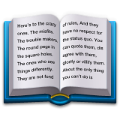 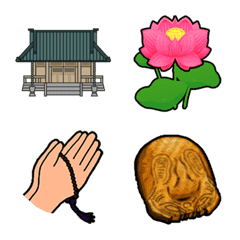 2. 寺  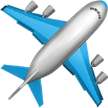 3. くうこう   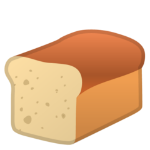 4. パンや     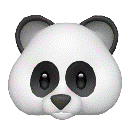 5. どうぶつえん   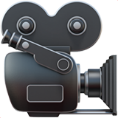 6. えいがかん   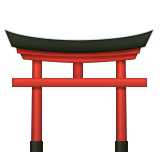 7. 神社   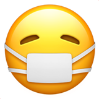 8. 薬屋   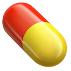 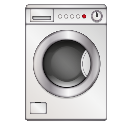 9. せんたくや   